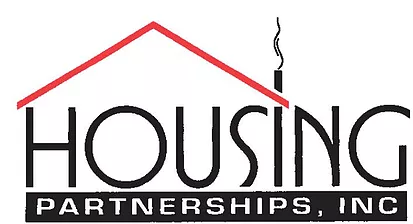 APPLICATION for ASSISTANCEHPI EMERGENCY HOME AND ACCESSIBILITY REPAIRS PROGRAMPlease read the following application carefully and complete all required information. Your application cannot be considered until all required information is furnished - including ownership and proof of household income from all residents.  With this application, please provide a copy of each of the following (if you prefer, we can make copies at HPI):      • DEED (to APPLICANT’s home) or TITLE (for APPLICANT’s trailer),  and                              • PROOF of all sources of household INCOME (such as: paystubs, worker’s compensation, pensions,           food stamps, retirement benefits, Social Security, child support, disability, SSI, tax statements, dividends, etc.)Have you applied for similar assistance from any other place or agency? □YES □NO □UNSURE         If YES, WHO? _____________________________________________ WHEN? _______________________Virginia DHCD EMERGENCY, HOME and ACCESSIBILITY REPAIRS PROGRAMAUTHORIZATION AND RELEASEThe undersigned hereby certifies that he/she is the owner of the property located at ____________________________________________, and does hereby authorize the Virginia Department of Housing and CommunityDevelopment (DHCD) and HOUSING PARTNERSHIPS, INC., the EHRP Local Administrator, to make repairs and improvements as necessary to the said property. Funding for this program is provided by the Virginia Department of Housing and Community Development (DHCD).The owner and/or tenant hereby releases and agrees to indemnify and hold harmless the DHCD and the Local Administrator, its staff and volunteer assistance, from any liability in conjunction with the performance of the repairs and improvements.Owner and/or tenant agree to provide DHCD and the local Administrator access to the property at reasonable times for the purpose of inspecting the work.Owner and/or tenant certifies that he/she intends to occupy the property for at least one (1) year after the date the work is completed.Owner and/or tenant agrees that the quality of the installation of the materials cannot be guaranteed beyond a period of one (1) year after the date the work is completed.Owner and/or tenant understand that he/she may request information as to the specific work to be done to the property prior to signing this authorization and release, and agrees to the work to be performed as determined by the Local Administrator._______________________________________________                              ____________________________                          ↑   Applicant’s Signature   ↑                                                                          ↑   Date ↑_______________________________________________                               ____________________________ Homeowner/Landlord Signature (if different from applicant)                                                 Date_______________________________________________                               ____________________________                      Local Administrator Signature                                                                                     Date HOMEOWNERS CONTACT INFORMATION  (please PRINT clearly)NAME of APPLICANT: _________________________________ Date of Birth: _____________Applicant (check 1):  □is the home owner    □rents     □has “life rights”  □Other:__________________    [Home Owner(if different from applicant): ____________________ Relation to Applicant: ______________ ]HOME ADDRESS: ____________________________________CITY: ________________ ZIP: ____________    COUNTY (if applicable): _____________________  SUBDIVISION or NEIGHBORHOOD:________________________ [MAILING ADDRESS (if different from above): ___________________________________ ZIP: ____________ ]CONTACT PHONE(s): _____________________________________________________________________ CONTACT PERSON (if different from applicant): ________________________PHONE: ____________________DIRECTIONS to your home/trailer:HOUSING HISTORY  What KIND of home is this (check 1)?  □SITE BUILT  □TOWNHOUSE □MOBILE HOME/TRAILER  □QUADPLEX   □CONDO  □APARTMENT □DUPLEX                                                                      What KIND of REPAIRS are needed on applicant’s home? ____________________________________________________________________________________________________________________________________HOW LONG has the applicant been in need of these repairs?    ____weeks     ____ months    ____ yearsSELF-HELP Program: Do you know people who could help out/work with HPI on your behalf (relatives, friends, church outreach, organizations, civic groups, etc.)?    □YES      □NO     □MAYBERepair projects get done sooner when outside labor and/or funding is available to offset our resources. HPI works with limited funds.HOUSEHOLD INFORMATION Please enter the NUMBER of each of the following (who live in your home):                                                                                          A.  SENIORS (60+):___ ADULTS:___ CHILDREN(under 6):___ CHILDREN(under 18):___                             B.  AFRICAN AMERICAN:___  WHITE (non-Hispanic):___   NATIVE AMERICAN:___                                                      HISPANIC:___  MIXED:___  OTHER:_________________  NOT AVAILABLE: ___                             C.  PHYSICALLY CHALLENGED: _____     MENTALLY CHALLENGED: _____                     TOTAL # of HOUSEHOLD RESIDENTS: _______  TOTAL # of EMPLOYED ADULTS: ________HOUSEHOLD INFORMATION (continued)                                                                                            Beginning with the applicant, please list EVERY PERSON (including children) LIVING IN THIS HOUSEHOLD and complete the corresponding information requested (If needed, use additional paper).FIRST and LAST NAMES:           RELATIONSHIP:     AGES:                           ANNUAL INCOME:                                             (list ALL residents)                     (to Applicant)                               (provide proof/documentation: see page 1)                              ____________________         ____Self___       ___                                _________________________________         __________       ___                                _________________________________         __________       ___                                _________________________________         __________       ___                                _________________________________         __________       ___                                _____________DECLARATION of TRUTH       By signing below, I confirm that the information that I have provided on this application is TRUE, HONEST and COMPLETE in its entirety – to the best of my knowledge. INCOMPLETE or FALSE information could, and will, result in a cancellation of services from HOUSING PARTNERSHIPS, INC.Signature →   NAME:                                                                                                           → DATE: